TOP=======================================================================Netradičně otevřeno i v zimě má řada jeskyníLezení v Macoše - srdcová záležitostVozíčkář vyrazil do Punkevních jeskyní. Zvládl to.JESKYNĚ=======================================================================Mladečské jeskyně - rituální pohřebiště…https://www.kudyznudy.cz/aktivity/jeskyne-u-litovle12. 01. 2020Rádi byste se v létě ochladili a nevíte, jak na to? Vydejte se poznat krásu jeskynního systému nedaleko Litovle, kde se nachází Mladečské jeskyně.Netradičně otevřeno i v zimě má řada jeskyníhttps://www.kudyznudy.cz/aktuality/novinky-sezony-ve-zpristupnenych-jeskynich-cr?gclid=Cj0KCQiA04XxBRD5ARIsAGFygj9mt87dx5l4pz6dVQPDe2lXAuxwoMCNwIYTb7VkcuMzCKvtPf8JHYoaAvHtEALw_wcB08. 01. 2020Na zimní prohlídky nelákají jen hrady a zámky, ale i jiná zajímavá místa. Kromě běžných prohlídek vás pozveme například do míst, kam se v létě chodíváme ochladit a v zimě naopak zahřát, na noční prohlídky ve světle svíček a také na tajuplné prohlídky s baterkou. Kam v zimě do jeskyní?K jeskyním? Teď jen po frekventované silnici. Nově vznikne třistametrový chodníkhttps://blanensky.denik.cz/zpravy_region/sloup-jeskyne-silnice-chodnik.html14. 01. 2020Radnice ve Sloupu plánuje vybudovat chodník k areálu jeskyní. Zatím musejí turisté i místní chodit po frekventované silnici. Nově by je ke Sloupsko-šošůvským jeskyních dovedl asi třistametrový chodník.Lezení v Macoše - srdcová záležitosthttps://www.hudy.cz/lezeni-v-macose-srdcova-zalezitost14. 01. 2020Když se řekne Moravský Kras, jako první se mi asi vybaví skalní stěna Macochy. Jezdím sem už jedenáct let a pořád mě to nepřestává bavit. Nejde jen o lezení samotné. Hlavní roli hraje atmosféra a neopakovatelnost okamžiku. Už při příchodu na toto tiché a Bohem téměř zapomenuté místo – davy turistů si odmyslete – se u mě vždy dostaví lehká nervozita a nejistota. Obojí chápu jako něco pozitivního a snažím se z toho načerpat energii. Je to něco, co mě do lezení přímo nakopává. Fakt, že se zde dá lézt jen asi týden v roce, a to ještě se speciálním povolením, dotváří punc výjimečnosti a exkluzivity.Vozíčkář vyrazil do Punkevních jeskyní. Zvládl to.https://www.novinky.cz/domaci/clanek/vozickar-vyrazil-do-punkevnich-jeskyni-zvladl-to-4030969612. 01. 2020Rok 2020 sice ještě pořádně ani nezačal, ale už nyní je jasné, že pokud by se letos v Moravském krasu udělovalo ocenění turista roku, byl by horkým kandidátem pětatřicetiletý Václav Uher z Prahy. Ten si totiž zajel po 25 letech do Punkevních jeskyní. Vše zvládl úplně sám, přestože je upoutaný na elektrický vozíček.Pro mineralogy s Josefem Wagneremhttps://goout.net/cs/jine-akce/pro-mineralogy-s-josefem-wagnerem/svkff/+wvnfp/?utm_source=ping&utm_medium=indexingApiGoogle23. 01. 2020Seznamka pro příznivce a sběratele minerálů. Hostem je tentokrát speleolog Josef Wagner. Bohumínští speleologové („jeskyňáři“) objevili zatím nepoznanou jeskyni na Krymu s unikáty – aragonitovými krystaly, které se nikde jinde na světě nevyskytují. Seznamka s jedním ze členů této výpravy Josefem Wagnerem přiblíží tajemství podzemí Krymu. Dále nabídne ukázky z dalších navštívených jeskyní ve Španělsku, ve Francii a na Kubě. Josef Wagner je členem speleologického klubu ORCUS z Bohumína, aktivním členem České speleologické společnosti a dále lektorem speleologické techniky.Objevení jeskynního labyrintu přineslo svým objevitelům smrthttps://nasregion.cz/objeveni-jeskynniho-labyrintu-prineslo-svym-objevitelum-smrt-15081518. 01. 2020Lákavé pronikání do tajemného podzemí i touha stát se objevitelem dosud neznámých a nevídaných prostor vedla k objevení již řady pozoruhodných jeskyní a jejich systémů, jakým je také Amatérská jeskyně. Se svými více než 40 km je nejdelším přírodním podzemním systémem ve střední Evropě.OSTATNÍ A NEJEN PODZEMÍ=======================================================================Hledač pokladů našel v Moravském krasu 50 stříbrných mincí. Pocházejí zřejmě z 16. stoletíhttps://www.irozhlas.cz/zpravy-domov/moravsky-kras-mince-nalez_2001111154_zit18. 01. 2020Amatérský hledač pokladů našel v Moravském krasu na Blanensku pomocí detektoru kovů 50 stříbrných mincí pravděpodobně z 16. století. Nález ohlásil, archeolog muzea pak v místě dohledal dalších 12 mincí. Uvedla to ředitelka Muzea Blanenska Pavlína Komínková.Amatérský hledač našel v Moravském krasu poklad historických stříbrných mincíhttps://brnenska.drbna.cz/zpravy/spolecnost/16342-foto-amatersky-hledac-nasel-v-moravskem-krasu-poklad-historickych-stribrnych-minci.html11. 01. 2020Amatérský hledač pokladů našel v Moravském krasu na Blanensku pomocí detektoru kovů 50 stříbrných mincí pravděpodobně z 16. století. Nález ohlásil, archeolog muzea pak v místě dohledal dalších 12 mincí. Potvrdila to ředitelka Muzea Blanenska Pavlína Komínková.Hledač našel stříbrný poklad. Kras skrýval šedesát mincí z 16. stoletíHledač našel stříbrný poklad. Kras skrýval šedesát mincí z 16. stoletíhttps://www.idnes.cz/brno/zpravy/poklad-moravsky-kraj-hledac-mince.A200111_101749_brno-zpravy_hv11. 01. 2020Padesát stříbrných mincí našel zkraje nového roku v Moravském krasu amatérský hledač pokladů. Podle odborníků jde zřejmě o platidlo ze 16. století. Mince již má tamější muzeum, protože hledač nález ihned oznámil.Nálezce pokladu v lese zůstane bez odměny, přiznal použití detektoruhttps://www.idnes.cz/brno/zpravy/nalez-pokladu-mince-blanensko-jiri-pernica-detektor-kovu.A200115_526696_brno-zpravy_krut16. 01. 2020První lednový víkend se Jiřímu Pernicovi splnil sen. Při svých toulkách lesem s detektorem kovu na Blanensku totiž narazil na poklad – zhruba padesátku stříbrných mincí, které odborníci prozatím datují do 16. století. Nálezné za něj ovšem čekat nemůže.Poklad stříbrných mincíhttp://www.muzeum-blanenska.cz/clanky/detail/poklad-stribrnych-minci.htm„Začalo to signálem pět centimetrů pod povrchem a šlo to hlouběji,“ říká nálezce mincí Jiří. Se začátkem nového roku se archeologická podsbírka Muzea Blanenska rozrostla o nový přírůstek a nálezci se splnil životní sen. Moravský kras ukrýval poklad. Muž našel 50 stříbrných mincíhttp://www.24zpravy.com/domaci/moravsky-kras-ukryval-poklad-muz-nasel-50-stribrnych-minci/391507-zpravy11. 01. 2020Pět desítek mincí muž našel v lese minulı víkend, přesné místo je utajované. Nález ihned oznámil. "Velmi si toho ceníme, je to velmi záslužné. Udělal to, aby se rozšířilo povědomí o historii našeho regionu," vyzdvihla Komínková. Na místo nálezu pak vyrazil pro takzvanou dohledávku archeolog muzea s vlastním detektorem, našel dalších 12 mincí.Sloužil kopec Damil jako pohanská svatyně?http://www.zahadyzivota.cz/clanky/slouzil-kopec-damil-jako-pohanska-svatyne/14. 01. 2020V naší zemi snad není nikdo, kdo by neznal bájný a legendami opředený Tetín, nacházející se ve Středočeském kraji nedaleko krásného města Berouna. Tetín je jistě místo s bohatou historií a tak není divu, že mnoho návštěvníků téměř bez povšimnutí mine vrch nacházející se nedaleko Tetína. Tento vrch s nadmořskou výškou 396 metrů se dnes jmenuje Damil a skrývá nejedno tajemství.V Telči probourali nový vchod do podzemí a plánují prozkoumat i další části labyrintuhttps://ct24.ceskatelevize.cz/regiony/3031811-v-telci-probourali-novy-vchod-do-podzemi-a-planuji-prozkoumat-i-dalsi-casti16. 01. 2020V Telči chtějí rozšířit přístupnou část městského podzemí a pod domem dětí v dolní části náměstí našli i nový vchod. Napojení chodeb na tento objekt sice znaly historické nákresy, teď se ho ale podařilo probourat. Ve sklepení má město v plánu vytvořit expozici pro děti.Znojmo usiluje o další zápis do UNESCO. Po vinici Šobes tam chce mít i podzemíhttps://znojemsky.denik.cz/zpravy_region/znojmo-unesco-podzemi-sobes.html14. 01. 2020Vedle Lednicko-valtického areálu, vily Tugendhat a dalších třech památek by se na jihu Moravy mohlo v seznamu UNESCO objevit také unikátní Znojemské podzemí. Pokus o zapsání na seznam chce učinit vedení města.Botanička Jitka Klimešová zkoumá bohatý podzemní život rostlinhttps://avcr.cz/cs/veda-a-vyzkum/biologicko-ekologicke-vedy/Botanicka-Jitka-Klimesova-zkouma-bohaty-podzemni-zivot-rostlin/13. 01. 2020Rostliny nás okouzlují svými pestrobarevnými květy, rozmanitými tvary listů, vznešenými korunami… Ne že by se botaničce Jitce Klimešové nelíbily, nepochybně ano. Největší zalíbení však našla v tom, co byliny ukrývají pod zemí – v kořenech, koříncích a oddencích. Jejich výzkumu zasvětila valnou část své profesionální dráhy, kterou přibližuje v rozhovoru pro čtvrtletník A / Věda a výzkum, oficiální periodikum Akademie věd ČR. ZAHRANIČÍ====================================================================8 nejkrásnějších jeskyní z celého světahttps://pelipecky.cz/8-nejkrasnejsich-jeskyni/16. 01. 2020Návštěva jeskyní láká nejednoho z nás. Mnoho z těch přírodních úkazů není volně přístupných veřejnosti, ale stále je tu dostatek jeskyní, které můžeme navštívit. Některé se nacházejí na opačné straně zeměkoule, ale mnoho z nich najdete i v Evropě.Objev z jeskyně: Pralidé si vytvářeli morkové konzervyhttps://epochaplus.cz/objev-z-jeskyne-pralide-si-vytvareli-morkove-konzervy/15. 01. 2020Máte dojem, že konzervace potravin je novodobou záležitostí? Jste na omylu. Už pralidé si s konzervací věděli rady. Uměli uchovat morek z kostí ulovených zvířat. SPELEOTÝDENÍK ====================================================================0028 Motorkáři ničí kras. Beztrestně11. 01. 2020 Vyškovský deník; Jan Charvát; Vltava Labe Media, a.s. Téma: Moravský kras 0029 Motorkáři ničí kras. Strážci přírody jsou na ně krátcí11. 01. 2020 znojemsky.denik.cz +4; URL; Vltava Labe Media, a.s. Téma: Moravský kras 0030 Hledač pokladů našel v Moravském krasu 50 stříbrných mincí11. 01. 2020 denik.cz +8; URL; Vltava Labe Media, a.s. Téma: Moravský kras 0031 Vzácný poklad z 12. století v Moravském Krasu: Hledač ho celý odevzdal historikům11. 01. 2020 blesk.cz +4; URL; Hynek Zdeněk; Vltava Labe Media, a.s. Téma: Moravský kras0032 Hledač pokladů našel v Moravském krasu 50 stříbrných mincí. Pravděpodobně jsou ze 16. století11. 01. 2020 lidovky.cz; URL; Mafra, a.s.; Téma: Moravský kras +1 0033 Hledač našel stříbrný poklad. Kras skrýval padesát mincí z 16. století11. 01. 2020 idnes.cz URL Mafra, a.s. Téma: Moravský kras 0034 Hledač pokladů vyrazil do Moravského krasu. Nález ohromil archeology11. 01. 2020 1 globe24.cz; URL; INCORP a.s. mediální skupina; Téma: Moravský kras 0035 Vzácný poklad z 12. století v Moravském Krasu: Hledač ho celý odevzdal historikům11. 01. 2020 staloseted.cz; URL; Téma: Moravský kras 0036 Hledač pokladů našel v Moravském krasu 50 stříbrných mincí. Pocházejí zřejmě z 16. století11. 01. 2020 irozhlas.cz URL; Český Rozhlas; Téma: Moravský kras 0037 Muzeum Blanenska získalo do svých sbírek 50 stříbrných mincí11. 01. 2020 ČRo Radiožurnál; Český Rozhlas; Téma: Moravský kras 0038 Hledač kovů našel vzácný poklad11. 01. 2020 TV Nova; Televizní noviny; Téma: Moravský kras 0039 Cenný objev se podařil amatérskému hledači pokladů11. 01. 2020 ČT 1; Události; Česká televize; Téma: Moravský kras 0040 Hledač pokladů našel na Blanensku padesát stříbrných mincí11. 01. 2020 denik.cz; URL; Jan Charvát; Vltava Labe Media, a.s.; Téma: Moravský kras 0041 Na dně Macochy létali s dronem. Dostali pokutu11. 01. 2020  blanensky.denik.cz +3 URL; Vltava Labe Media, a.s.; Téma: Macocha0042 Macocha má první oběť12. 01. 2020 regionpress.cz; URL; Téma: Macocha0043 Rusové na dně Macochy létali s dronem. Dostali pokutu12. 01. 2020 denik.cz +3; URL;  Jan Charvát;  Vltava Labe Media, a.s.; Téma: Macocha0044 Vozíčkář vyrazil do Punkevních jeskyní. Zvládl to12. 01. 2020 novinky.cz +1; URL; Vladimír Klepáč; Twitte Borgis, a.s.; Téma: Macocha0045 50 stříbrných 500 let starých!12. 01. 2020 Nedělní Blesk;  Hynek Zdeněk; Czech News Center, a.s.; Téma: Moravský kras0046 Na dně Macochy létali s dronem13. 01. 2020 Blanenský deník; (jch); Vltava Labe Media, a.s.; Téma: Macocha0047 V lese bylo 62 stříbrných mincí13. 01. 2020 Aha! +1; (ČTK, zde); Czech News Center, a.s.; Téma: Moravský kras0048 Kras skrýval poklad z 16. století13. 01. 2020 Mladá fronta DNES; (ČTK); Mafra, a.s.; Téma: Moravský kras0049 Hledač pokladů našel 50 stříbrných mincí13. 01. 2020 Lidové noviny; (ČTK); Mafra, a.s.; Téma: Moravský kras0050 Splnil si sen. Našel poklad!13. 01. 2020 prima.iprima.cz; URL; Muzeum Blanenska; Téma: Moravský kras0051 Vozíčkář vyrazil do Punkevních jeskyní. Zvládl to13. 01. 2020 helpnet.cz; URL; Téma: Punkevní jeskyně0052 Nacvičovali záchranu z lanovky13. 01. 2020 regionpress.cz; URL; Téma: Moravský kras0053 Hledač pokladů našel staré mince13. 01. 2020 ctidoma.cz +1; URL; Centa, a.s.; Téma: Moravský kras0054. Kam se vydat v zimě na výlet? Tipy na hrady, zámky, kláštery i jeskyně13. 01. 2020 kudyznudy.cz; URL; CzechTourism; Téma: Jeskyně ČR0055 Hledač pokladů našel staré mince14. 01. 2020 ctidoma.cz +1; URL; Centa, a.s.; Téma: Moravský kras0056 Moravský kras vydal další poklad14. 01. 2020 Haló noviny +8; Futura a.s.; Téma: Moravský kras0057 Plánují chodník k jeskyním14. 01. 2020 Blanenský deník +1; (moj); Vltava Labe Media, a.s.; Sloupsko-šošůvské jeskyně 0058 Příští zastávka: V jámě. Pod autobusem MHD se propadla země, šest lidí zemřelo14. 01. 2020 blesk.cz +1; URL; Darina Jíchová; Czech News Center, a.s.; Téma: Čína0059 Motorkáři ničí kras. Strážci přírody si s nimi neví rady15. 01. 2020 Týden u nás; (jch); Vltava Labe Media, a.s.; Téma: Moravský kras0060 Foto Punkevní jeskyně15. 01. 2020 Právo; (vtk); Borgis, a.s.; Téma: Punkevní jeskyně0061 Arboretum trápí kůrovec15. 01. 2020 Právo Jižní Morava; Michal Šťastný; Borgis, a.s.; Téma: Moravský kras0062 Poklad bez odměny. Hledač přiznal detektor15. 01. 2020 Mladá fronta DNES; Markéta Lankašová; Mafra, a.s.; Téma: Moravský kras0063 Hornické muzeum Příbram oslaví výročí rekordu v dole Vojtěch15. 01. 2020 pribram.cz; URL; Dirtecho Media, s. r. o.; Téma: Historické podzemí 0064 Obří závrty a propadající se silnice: Příčinou je rychlá výstavba, havárie a obcházení pravidel16. 01. 2020 stoplusjednicka.cz +1; URL; Extra Publishing, s.r.o.; Téma: Čína0065 Nálezce pokladu v lese zůstane bez odměny, přiznal použití detektoru16. 01. 2020 zpravy.iDNES.cz +1; URL; Markéta Lankašová; Mafra, a.s.; Téma: Moravský kras0066 Lákadla cestovního ruchu16. 01. 2020 ČT 1; Události v regionech; Téma: Moravský kras0067 Lidé pomohou sčítat netopýry v krasu17. 01. 2020 Mladá fronta DNES; (cov); Mafra, a.s; Téma: Český kras  0068 Video: Partnerství s italským Scandianem potvrdili Blanenští v Moravském krasu17. 01. 2020 regionkurimsko.cz; URL; BitWave Consulting s.r.o.; Téma: Jeskyně Výpustek0069 Kořeny ukrývaly staleté mince17. 01. 2020 5plus2 Brno; Markéta Lankašová; Mafra, a.s.; Téma: 0070 Malta jinak: Po stopách ithackého krále Odyssea, ale i Pepka námořníka17. 01. 2020 reflex.cz; URL; Lukáš Lhoťan; Czech News Center, a.s.; Téma: MaltaVIDEO==================================================================== Pokoření jeskyně PekárnaJeskyně / The Cave (2019): TrailerNový vchod do podzemí v TelčiVýlet do Bozkovských Jezkyň+SpálovTisá pohraniční skály 2019Co když je to pravda? /1. díl - Život v podzemí/Štěchovický poklad: Namísto zlata tajná zázračná zbraňPoslední tajemství Templářů… 1. část Historický dokument CZFOTO====================================================================Moravský kras – Amatérská jeskyněPUBLIKACE====================================================================Fenomén Býčí skála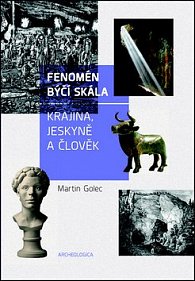 Podnázev: Jeskyně — člověk — krajinaAutor: Martin GolecJazyk:  Čeština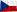 Vazba: BrožovanáPočet stran: 264EAN: 9788074224201ISBN: 9788074224201ID: 25517489Nakladatelství: NLN - Nakladatelství Lidové novinyDatum vydání: 24. leden 2020FACEBOOK====================================================================Nové příspěvky na:NATIONAL SPELEOLOGICAL SOCIETY 15. 01. 2020 Are you planning to come to the 2020 NSS Convention a little early?15. 01. 2020 Would you like to be a Vendor at Convention? Vendor signup is live!15. 01. 2020 The first annual NSS Leave No Trace Conservation Expo was a great success! 15. 01. 2020 Are you registered for the 2020 Convention yet? See who will be joining you here:http://nsscon2020.org/2020/01/13/who-is-attending/UNDERGROUND EXPLORERS C9C17. 01. 2020 La photo du vendredi: Puits du Couscous au Carré, gouffre de la Fraternité, massif de la Coume Ouarnède-31-EUROPEAN SPELEOLOGICAL FEDERATION 16. 01. 2020 Invitation to and deadlines for the 14th EuroSpeleo Forum 2020 from 31st July to 2nd August in Burgos, Spain 14. 01. 2020 International Gathering Goufre Berger 2020SCINTILENA – SPELEOLOGICKÝ ZPRAVODAJNejnovější zprávyAlpi Giulie Cinema 2020, uzávěrka pro účast v soutěžích 17. lednaMezinárodní Speleocamp pro mladé jeskyně Juhöfola 2020, NěmeckoSPRÁVA SLOVENSKÝCH JESKYNÍ13. 01. 2020 Plavecká jaskyňa, Malé Karpaty. Momentka z geologického výskumu.SPRÁVA JESKYNÍ ČESKÉ REPUBLIKY12. 01. 2020 Otevřeno i v zimě má řada jeskynSPELEOLOGICKÁ ZÁCHRANNÁ SLUŽBA20. 01. 2020 Fotografie z cvičení Speleologické záchranné služby, stanice Morava, ze dne 18. 1. 2020. Jeskyně Šachta za Evropou a Indií. Cílem cvičení bylo co nejvěrněji simulovat reálnou záchrannou akci.DŮM PŘÍRODY MORAVSKÝ KRAS14. 01. 2020 Dříve u třech smrků, dnes už jen u smrku13. 01. 2020 Právě jsme spustili přihlašování na příměstské tábory v létě 2020. MORAVSKÝ KRAS13. 01. 2020 Již příští sobotu se na vás těšíme při čertovských kostýmových prohlídkách!HOLŠTEJNSKÁ VÝZKUMNÁ SKUPINA19. 01. 2020 Dobré to tam je. Jenom některým těch 40 metrů připadalo celkem dost19. 01. 2020 Průlez je zatím trochu užší. Hlavně, že vidíme dál dopředu.14. 01. 2020 Dovádění na lezeckém trenažéru13. 01. 2020 Žebřík v Dómu Halucinací při včerejším nácviku SRT.ZO ČSS 6-08 DAGMAR 19. 01. 2020 Speleofórum a vyvážení deponie z Jedelské ventaroly (26. – 28. 04. 2019)ČSS ZO 6-20 MORAVSKÝ KRAS20. 01. 2020 Přidala 2 fotky. Vymodlená (Ztracená chodba)14. 01. 2020 Přidala 6 fotek. Lokalita: EDSLOVENSKÁ SPELEOLOGICKÁ SPOLOČNOSŤ 14. 01. 2020 Expedícia Montenegro 201914. 01. 2020 Správa Speleoklubu Nicolaus za rok 201914. 01. 2020 Pramene na Dolnom Liptove sú plošne zamerané!13. 01. 2020 Pozývame Vás na výstavu Pohľad do hlbín Zeme.13. 01. 2020 Obežník vedúcim oblastných skupín / klubov Slovenskej speleologickej spoločnostiPODZEMNÍ CHODBY A PROSTORY V ČRČESKÉ PODZEMÍSPELEOLOGIE==================================================================== Členská schůze, náčelníkovy šedesátiny a Mejlovo srdce býkaZO ČSS 1 - 10 SpeleoaquanautAKCE, PŘEDNÁŠKY, KONFERENCE, atd.  ====================================================================09. 01. – 29. 02. 2020 –Lidé a podzemí + Život opuštěných dolů23. 01. 2020 – Pro mineralogy s Josefem Wagnerem – Ostrava24. 01. 2020 – Podzemní Praha Rudolfa II. –24. 01. 2020 – Pravěké malby ve francouzských vápencových jeskyních – Votice25. 01. 2020 – S čerty jsou i žerty – Punkevní jeskyně08. 02. 2020 – Neandrtálci v Moravském krasu11. 02. 2020 – Z Petřína na Vidouli aneb příroda uvnitř města"18. 02. 2020 – Jarní výlet po stopách zvěře. Dům přírody Moravského krasu19. 02. 2020 – Jarní výlet chutě a vůně Moravského krasu. Dům přírody Moravského krasu20. 02. 2020 – Jarní výlet po hradech a tvrzích. Dům přírody Moravského krasu07. – 15. 03. 2020 – Na den pod zem – Rozsvíťme podzemí Prahy06. 04. 2020 – Mladečské jeskyně – Eliška Wiessová - mezzosoprán a klavírní doprovod.15. 04. 2020 – Konference Svahové deformace a pseudokras 202024. – 26. 04. 2020 – Speleoforum – Sloup30. 04. 2020 – 03. 05. 2020 – Alcadi 2020 - International Symposium on Speleology History12. 05. – 15. 05. 2020 – 12. vedecká konferencia: "Výskum, využívanie a ochrana jaskýň" a IX. Medzinárodný workshop o ľadových jaskyniach15. 05. – 17. 05. 2020 – České podzemí 202030. 05. – 02. 06. 2020 – „Melodie jeskyní“, XXIII. Národní kongres speleologie 2020 v Ormea. Itálie10. 06. – 14. 06. 2020 23. ročník Čarovné tóny Macochy,15. – 25. 06. 2020 – Caveoria 2020 20. 06. 2020 – Setkání jeskyňářů – seniorů v Moravském krasu24. – 27. 06. 2020 ERIS 100 - The 1st International Karst Science Forum – Rumunsko28. 06. – 04. 07. 2020 – 25th International Conference on Subterranean Biology 02. 07. 2020 – 05. 07. 2020 – 14th Balkan Cavers Camp 2020 Bulgária01. 08. – 15. 08. 2020 – Mezinárodní výcvikový tábor pro mladé speleology na Švábském Alb v Německu,05. – 10. 07. 2020 – 9. Světový archeologický kongres v Praze31. 07. – 02. 08. 2020 – 14th EuroSpeleo Forum 2020 - 30th Anniversary of the FSE29. 08. – 5. 09. 2020 – 19th International Symposium on Vulcanospeleology 202022. – 24. 08. 2020 – European Conference Eurokarst 2021, Malaga Španělsko 06. 09. 2020 – David Koller - Býčí skála 202022. – 26. 09. 2020 – 6th EuroSpeleo Protection Symposium – ostrov Vilm, Německo23. 04. 2021 – Valná hromada ČSS – Sloup24. – 26. 04. 2021 – Speleoforum – Sloup23. – 29. 07. 2021 – 18. Mezinárodní speleologický kongres – Francie29. 10. 2021 – 01. 11. 2021 – Speleo Kamaraton 2021; Salerno, ItalyOBRÁZKY=====================================================================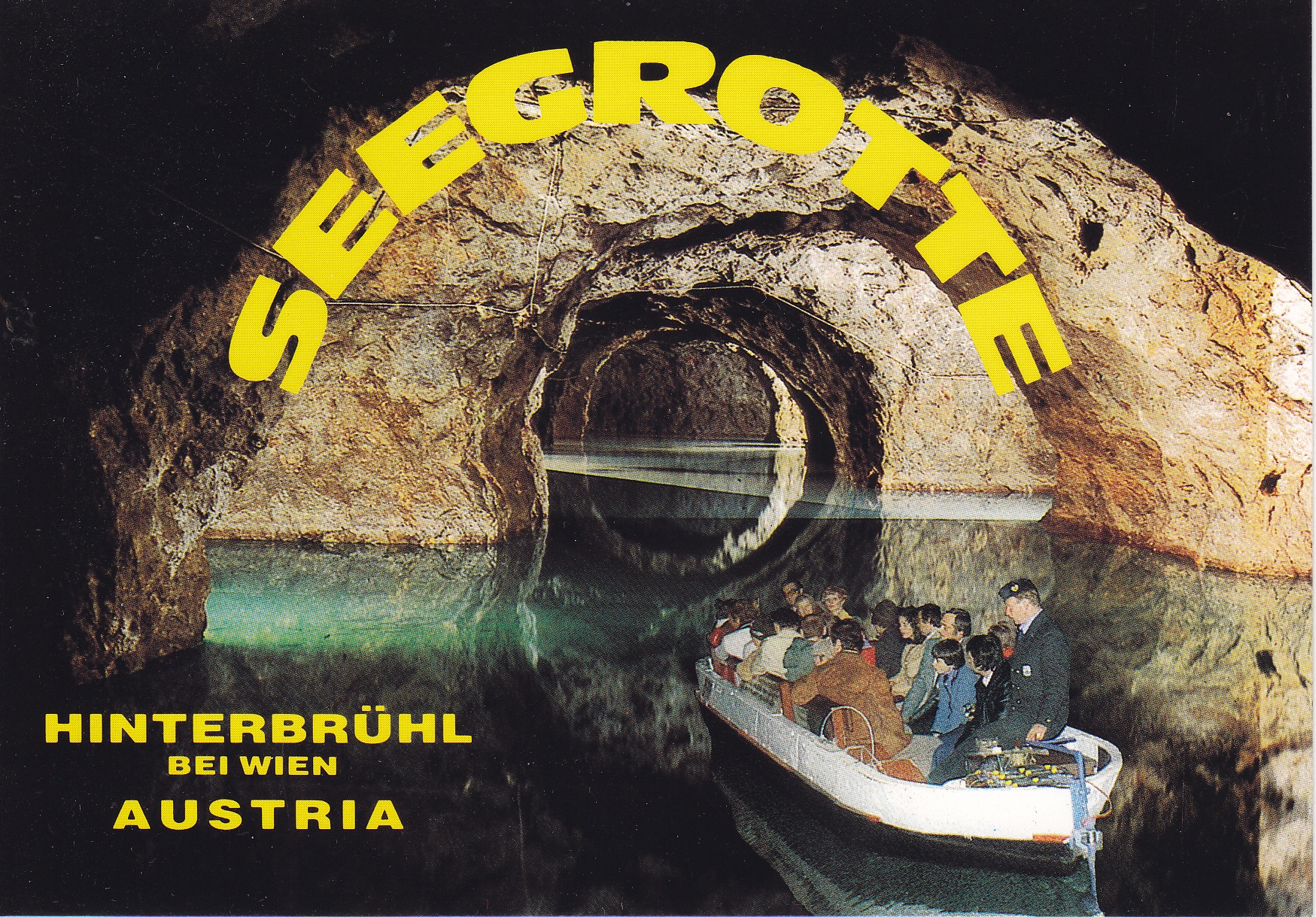 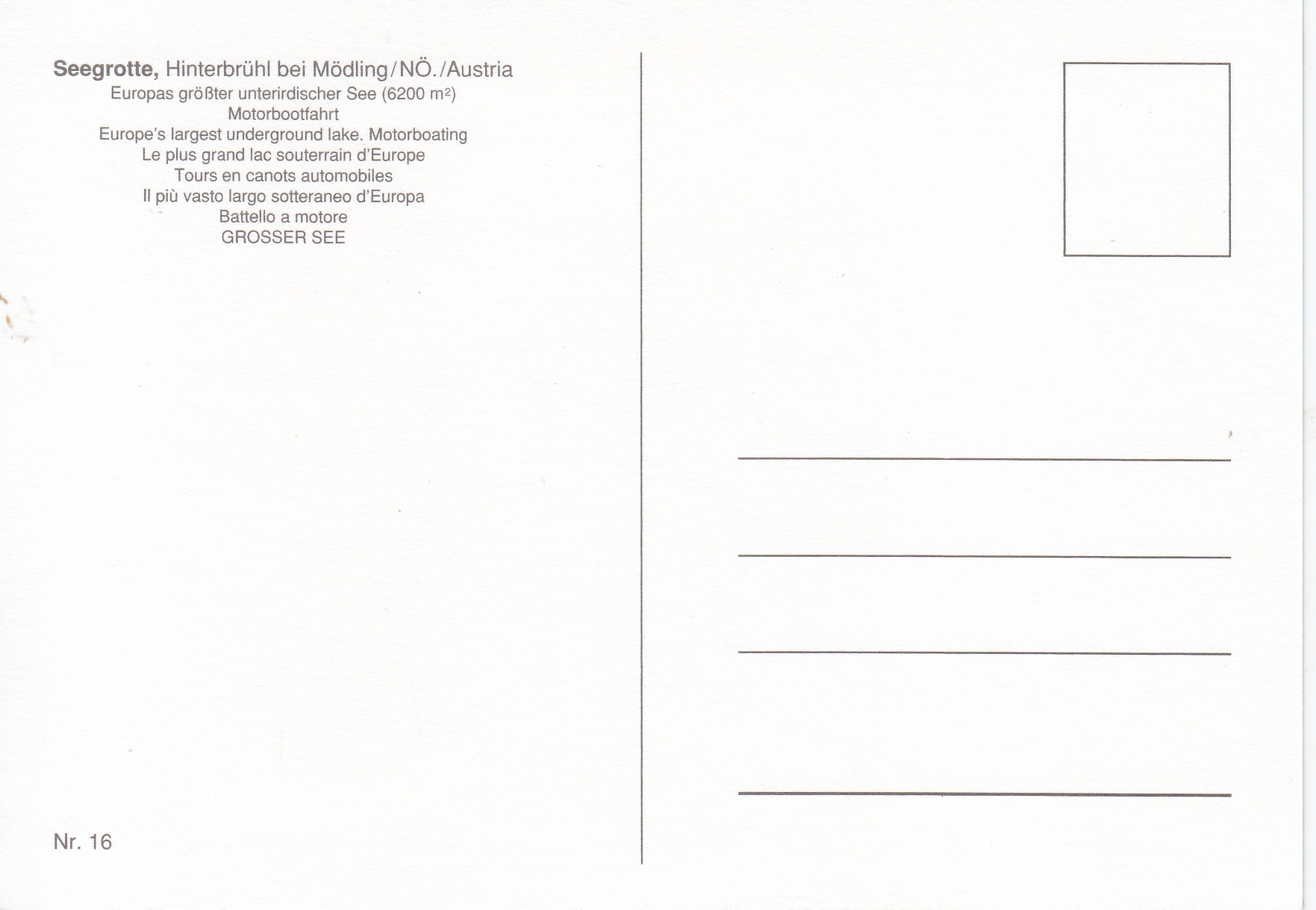 